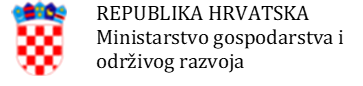 OBRAZAC 1BETIČKA PITANJA – OBRAZAC ZA PROVJERUODBIJANJE ODGOVORNOSTI: Ovaj dokument predstavlja korisne podatke za prijavitelje. Prijavitelj je dužan provjeriti sa svojim nadležnim strukturama (etičkim odborima, službenicima za zaštitu podataka, stručnjacima za etiku) relevantne i detaljne smjernice.Ovaj dokument sažima potencijalne etičke probleme koji bi mogli nastati iz primjene prijavljenog projekta kako bi se dovršila etička samoprocjena. Zadnji stupac tablice usredotočuje se na dokumente koje treba osigurati kao prilog Prijave za korištenje državne potpore za istraživačko-razvojni projekt i/ili studiju izvedivosti.Odjeljak 1.: LJUDSKI EMBRIJI/FETUSIDA/NEAko da, str. u opisu projektaInformacija koju treba dostavitiDokumenti koje treba dostavitiUključuje li vaše istraživanje matične stanice ljudskih embrija (hESCs)? Ako DA:- Hoće li biti izravno izvedeni iz embrija unutar ovog projekta? (Za ovaj slučaj nije moguće ostvariti državnu potporu)- Jesu li prethodno uspostavljene linije stanica?Podrijetlo i linija stanica.Pojedinosti o mjerama licenciranja i kontrole nadležnih tijela uključenih država članica.Kopije relevantnih etičkih odobrenjaUključuje li vaše istraživanje korištenje ljudskih embrija? Ako DA:Podrijetlo embrija.Pojedinosti o kriterijima pridobivanja, uključivanja i isključivanja te postupcima informiranog pristankaKopije relevantnih etičkih odobrenja. Obrasci informiranog pristanka. Obavijesti.Uključuje li vaše istraživanje korištenje ljudskih tkiva / stanica fetusa? Ako DA:Podrijetlo tkiva/stanica ljudskih fetusa.Pojedinosti o postupcima informiranog pristanka.Kopije relevantnih etičkih odobrenja. Obrasci informiranog pristanka. Obavijesti.Odjeljak 2.: LJUDIUključuje li vaše istraživanje ljudske sudionike?Unesite podatke u jednu od potkategorija:- Jesu li oni dobrovoljci za istraživanje društvenih ili humanističkih znanosti?Pojedinosti o kriterijima pridobivanja, uključivanja i isključivanja te postupcima informiranog pristankaKopije relevantnih etičkih odobrenja. Obrasci informiranog pristanka. Obavijesti.- Jesu li oni osobe nesposobne dati informirani pristanak?Gornja informacija  plus:Pojedinosti o postupcima za dobivanje pristanka skrbnika /zakonskog zastupnika.Pojedinosti o postupcima koji se koriste kako bi se osiguralo da nema prisile na sudionicimaDokumenti kao gore.- Jesu li oni ranjivi pojedinci ili skupine?Pojedinosti o vrsti ranjivosti.Pojedinosti o kriterijima pridobivanja, uključivanja i isključivanja te postupcima informiranog pristanka. Ovo mora pokazati odgovarajuće napore kako bi se osiguralo potpuno informirano razumijevanje implikacija sudjelovanja.Dokumenti kao gore.- Jesu li oni djeca/maloljetnici?Gornja informacija  plus:Pojedinosti o dobnoj granici.Pojedinosti o postupcima pristanka za djecu/maloljetnike i roditeljski pristanak. To mora pokazati prikladna nastojanja da se u potpunosti osigura informirano razumijevanje implikacija sudjelovanja.Opišite postupke kojima se  osigurava dobrobit djece /maloljetnikaDokumenti kao gore- Jesu li pacijenti?Pojedinosti o prirodi bolesti/stanju/nesposobnosti.Pojedinosti o kriterijima pridobivanja, uključivanja i isključivanja te postupcima informiranog pristanka.Pojedinosti o politici slučajnih nalaza.Dokumenti kao gore- Jesu li oni zdravi dobrovoljci za medicinske studije?Informacija kao goreKopije relevantnih etičkih odobrenjaUključuje li vaše istraživanje fizičke intervencije na sudionicima studije? Ako DA:- Uključuje li to invazivne tehnike (npr. sakupljanje ljudskih stanica ili tkiva, operacijske ili medicinske intervencije, invazivne studije na mozgu, TMS, itd)?Procjena rizika za svaku tehniku kao cjelinuKopije relevantnih etičkih odobrenja• Uključuje li to sakupljanje bioloških uzoraka?Pojedinosti o vrsti uzoraka koje treba sakupiti.Pojedinosti o postupcima za sakupljanje bioloških uzorakaKopije relevantnih etičkih odobrenjaAko vaše istraživanje uključuje obradu genetičkih informacija , popunite i odjeljak „Zaštita osobnih podataka tj. Odjeljak 4.Ako vaše istraživanje uključuje obradu genetičkih informacija , popunite i odjeljak „Zaštita osobnih podataka tj. Odjeljak 4.Ako vaše istraživanje uključuje obradu genetičkih informacija , popunite i odjeljak „Zaštita osobnih podataka tj. Odjeljak 4.Ako vaše istraživanje uključuje obradu genetičkih informacija , popunite i odjeljak „Zaštita osobnih podataka tj. Odjeljak 4.Ako vaše istraživanje uključuje obradu genetičkih informacija , popunite i odjeljak „Zaštita osobnih podataka tj. Odjeljak 4.Odjeljak 3: LJUDSKE STANICE/TKIVAUključuje li vaše istraživanje ljudske stanice ili tkiva? (Drugačije od onih u odjeljku "Ljudski embriji/fetusi" npr. Odjeljak 1.) Ako DA:Pojedinosti o uključenim stanicama i tkivima.- Jesu li dostupni komercijalno?Pojedinosti o vrsti stanice i dobavljaču (poduzeće ili drugo).Sve relevantne uvozne dozvole - Jesu li dobiveni unutar ovog projekta?Pojedinosti o vrsti staniceKopije relevantnih etičkih odobrenja ili regulatorne licencije.Kopije primjera dokumenata za obaviješteni pristanak.- Jesu li dobiveni unutar nekog drugog projekta?Pojedinosti o vrstama stanice.Dobavljač vrsta stanica.Zemlja u kojoj se materijal nalazi.Autorizacija primarnog vlasnika stanica / tkiva (uključujući reference na relevantne licencije ili etičko odobrenje i dokaz o pristanku za sekundarnu uporabu).Kopija bilo kojeg Ugovora o prijenosu materijala.- Jesu li pohranjeni u biobanci?Pojedinosti o vrstama stanica.Naziv biobanke.Zemlja u kojoj se nalazi biobanka.Pojedinosti o biobanci, propisi po kojima je licencirana, kriterijima za pristup i politici zaštite podataka, uključujući bilo koji Sporazum o Transferu materijalaOdjeljak 4.: ZAŠTITA OSOBNIH PODATAKAUključuje li vaše istraživanje prikupljanje i / ili obradu osobnih podataka? Treba napomenuti da:1. "Osobni podaci" mogu se definirati kao identifikatori: bilo koja informacija koja bi na bilo koji način mogla dovesti do specifične identifikacije jedne jedinstvene osobe, kao što su ime, brojevi socijalnog osiguranja, datum rođenja, adresa, e-mailovi, IP-ovi itd.2. Svi podatci koji se koristite trebaju se uzeti u obzir, bez obzira na način prikupljanja: na primjer putem intervjua, upitnika, izravnog preuzimanja itd.3. Treba razumjeti da obrada uključuje  ne samo upotrebu podataka, nego i spajanje, transformaciju, prijenos i, općenitije, sve radnje koje koriste podatke u istraživačke svrhe.- Uključuje li to prikupljanje i / ili obradu osjetljivih osobnih podataka (npr. zdravlje, seksualni životni stil, etničku pripadnost, političko mišljenje, vjersko ili filozofsko uvjerenje)?Valja napomenuti da se ovo uključivanje primjenjuje, bez obzira na temu ili program istraživanja. Gore navedeni popis samo je indikativan. Ako vrsta podataka koje ćete voditi u vašem istraživanju nije uključena u popis, to ne znači da ne biste trebali uzeti u obzir predmet obrade podataka.Pojedinosti o postupcima sigurnosti podataka (sukladnost s privatnošću prema dizajnu i zaštiti privatnosti / povjerljivosti).Pojedinosti o postupcima prikupljanja, skladištenja, zaštite, zadržavanja, prijenosa, uništavanja ili ponovne uporabe podataka.Izričita potvrda usklađenosti s nacionalnim zakonodavstvom i zakonodavstvom EU.Kopije relevantnih etičkih odobrenja za prikupljanje i/ili obradu osobnih podataka.Ako je relevantno, Obrasci o informiranom pristanku ili drugi dokumenti o pristajanju (odabrati u procesima itd.).Ako je relevantno, Informativne tablice ili drugi uvjeti, činjenice i sl.Ako je relevantno, obavijestiti ili autorizirati nadležno tijelo za zaštitu podataka.Ako je potrebno, kopiju ovlaštenja za spajanje skupova podataka kako bi se stvorio novi skup podataka.- Uključuje li obradu genetičke informacije?Informacija kao gore.Kopije relevantnih etičkih odobrenja za obradu genetičkih informacija.- Uključuje li praćenje ili promatranje sudionika?Valja napomenuti da ovo pitanje nije ograničeno na podatke o nadzoru ili lokalizaciji. Isto vrijedi i za podatke Wan kao što su IP adresa, MAC-ovi, kolačići itd.Gornja informacija plus:Pojedinosti o metodama koje se koriste za praćenje ili promatranje sudionika.Kopije odgovarajućih etičkih odobrenja za prikupljanje i / ili obradu osobnih podataka.Uključuje li vaše istraživanje daljnju obradu prethodno prikupljenih osobnih podataka (sekundarna upotreba)?Ako DA:Treba napomenuti da je ovo pitanje trostruko. Ako odgovorite DA na bilo koje od tri pitanja u nastavku, ispunjavate njezin opseg:1. Planirate li da ne prikupljate izravno podatke, ili ćete koristiti već postojeće druge skupove podataka ili izvora i / ili vaše istraživanje uključuje daljnju obradu prethodno prikupljenih podataka?2.Uključuje li vaše istraživanje spajanje postojećih skupova podataka?3. Planirate li dijeliti podatke s državama koje nisu članice EU??Pojedinosti o korištenoj bazi podataka ili izvoru podataka.Potvrda otvorenog javnog pristupa podatcima ili odobrenju za sekundarnu uporabu. Točnije, pojedinosti o tome kako je taj pristanak dobiven posebno u slučaju korištenja javnih arhiva (automatsko uključivanje itd.).Dozvole vlasnika / upravitelja skupa podataka.Postupak ublažavanja radi izbjegavanja privatnog prisvajanja podataka.Postupak ublažavanja radi izbjegavanja nepredviđenog otkrivanja osobnih podataka (tj. efekt mozaika).Izričita potvrda usklađenosti s nacionalnim i zakonodavstvom EU.Sukladnost sa sigurnom lukom, ako je primjenjiva.Izričita potvrda javnog pristupa podatcima (npr. ispis zaslona s web stranice) ili autorizacija primarnog vlasnika podataka.Ako je to relevantno / primjenjivo, kopije Obrasca o informiranom dopuštenju ili drugi dokumenti o  pristanku (uključiti procese, itd.).Kopije relevantnih dozvola i opis postupaka.Ako je prijenos podataka u SAD / Kanadu: potvrda o usklađenosti sa sigurnom lukom.Ako je prijenos podataka u zemlju koja nije članica EU, potvrdu o usklađenosti s propisima EU.Odjeljak 5.: ŽIVOTINJEUključuje li vaše istraživanje životinje?Pojedinosti o provedbitri R (Replacement, Reductioni Refinement).Opravdanje za uporabu životinja i zašto se ne mogu koristiti alternative.Pojedinosti o vrstama iobrazloženje za njihovo korištenje, broj životinja koje će se koristiti, prirodaeksperimenata, postupci i tehnike koje će se koristitikronološkim redom.Pojedinosti o postupcima koji osiguravaju dobrobit životinja tijekom njihovog životnog vijeka i tijekom eksperimenta i kako će se njihov utjecaj svesti na minimum.Pojedinosti o procjeni ozbiljnosti i opravdanostiKopije svih odgovarajućih ovlaštenja za opskrbu životinja i projektnih pokusa.Kopije potvrda o osposobljavanju / osobne dozvole osoblja uključenih u pokuse na životinjama.Potvrda usklađenosti s relevantnim EU i nacionalnim zakonodavstvom.- Jesu li oni vertebrate ili živi cefalopodi?Informacija kao gore.Dokumenti kao gore.(Vidi čl. 1.3 Direktive 2010/63/EU).- Jesu li oni neljudski primati (NHP)?Informacija gore plus:Potvrda sukladnosti s čl. 8,10, 28,31,32 (Direktive 2010/63/EU).Diskusija o posebnim etičkim pitanjima koja se odnose na njihovo korištenje.Dokumenti kao gore.Datoteka osobne povijesti NHP-a (Vidi čl. 31.2 Direktive 2010/63/EU).- Jesu li genetski modificirani?Potvrda sukladnosti s relevantnim nacionalnim i zakonodavstvom EU i pojedinosti kao i za negenetski modificirane životinje gore.Kopije svih odgovarajućih odobrenja za opskrbu životinja i pokusa projekta, kopije odobrenja GMO-a i dokazi o usklađenosti s GMO pravilima i popratni dokumenti kao i za ostale pokusne životinje.Kopije potvrda o osposobljavanju / osobne dozvole osoblja uključenih u pokuse na životinjama- Jesu li to klonirane životinje?Informacija kao goreKopije svih odgovarajućih odobrenja za opskrbu životinja i pokusa projekta, kao i za druge pokusne životinje.Kopije potvrda o osposobljavanju / osobne dozvole osoblja uključenog u pokuse na životinjama.Kopije određenog odobrenja za kloniranje, ako je potrebno.- Jesu li ugrožena vrsta?Informacije iznad plus:Rasprava o specifičnim etičkim pitanjima vezanim uz njihovu upotrebu.Kopije svih odgovarajućih odobrenja za opskrbu životinja i eksperimenata projekta kao i za ostale pokusne životinje, uključujući CITES.Potvrda usklađenosti s člankom 7. Direktive 2010/63 / EU.Navedite uključenu vrstu (Maksimalni broj dopuštenih znakova: 1000)Navedite uključenu vrstu (Maksimalni broj dopuštenih znakova: 1000)Navedite uključenu vrstu (Maksimalni broj dopuštenih znakova: 1000)Odjeljak 6: TREĆE ZEMLJE       Uključuje li vaše istraživanje treće zemlje?Zemlje: (maksimalan broj dopuštenih znakova: 1000)Pojedinosti o aktivnostima provedenim u nečlanicama EU.Kopije relevantnih etičkih odobrenja iz zemlje domaćina i zemlje izvan EU (dvostruko etičko preispitivanje).Planirate li koristiti lokalne resurse (npr. uzorke tkiva životinja i / ili ljudi, genetskog materijala, živih životinja, ljudskih ostataka, materijala povijesne vrijednosti, ugroženih uzoraka faune ili flore, itd.)?Ako DA:Pojedinosti o vrsti lokalnih resursa i načinu korištenja.Ako su uključeni ljudski resursi. kopije relevantnih etičkih odobrenja, kao gore.Ako su uključene životinje, biljke, mikroorganizmi i povezana tradicionalna znanja, dokumentacija koja dokazuje sukladnost s Konvencijom o biološkoj raznolikosti (npr. Pristupna dozvola i sporazum o dijeljenju naknada)Planirate li uvesti bilo koji materijal, uključujući i osobne podatke, iz zemalja koje nisu članice EU / treće zemlje u EU?Ako vaše istraživanje uključuje uvoz podataka, ispunite i odjeljak "Zaštita osobnih podataka" tj. Odjeljak 4.Pojedinosti o vrsti materijala ili podatcima za uvoz.Kao što je gore navedeno (korištenje lokalnih resursa) i: Ugovor o prijenosu materijala (MTA) i kopije svih ovlaštenja.Ako DA: Navedite uključene materijale i zemlje (maksimalni broj dopuštenih znakova: 1000)Planirate li izvoziti bilo koji materijal, uključujući i osobne podatke, od EU do trećih zemalja / zemalja koje nisu članice EU-a?Ako vaše istraživanje uključuje izvoz podataka,  popunite i odjeljak "Zaštita osobnih podataka", to jest odjeljak 4.Pojedinosti o vrsti materijala ili podacima za izvoz.Odobrenje za izvoz iz EU. Ugovor o prijenosu materijala (MTA).Ako DA: Navedite materijal i uključene zemlje (maksimalni broj dopuštenih znakova: 1000)Ako vaše istraživanje uključuje zemlje s niskim i / ili nižim srednjim prihodom, jesu li planirane ikakve akcije dijeljenja koristi?Ako vaše istraživanje uključuje izvoz podataka, popunite i odjeljak "Zaštita osobnih podataka", to jest odjeljak 4.azmjenu naknada?Pojedinosti o mjerama dijeljenja koristi.Pojedinosti o odazivu lokalnim potrebama istraživanja.Pojedinosti o postupcima koji olakšavaju učinkovitu izgradnju kapaciteta.Kao što je gore navedeno (korištenje lokalnih resursa) i narativni dokument koji opisuje dijeljenje koristi, odaziv na potrebe lokalnog istraživanja i izgradnju kapaciteta.Može li situacija u zemlji dovesti pojedince koji sudjeluju u istraživanju u opasnosti?Pojedinosti o sigurnosnim mjerama koje će se provesti, uključujući i obuku osoblja.	OsiguranjeOdjeljak 7.: ZAŠTITA OKOLIŠA I SIGURNOSTUključuju li vaša istraživanja uporabu elemenata koji mogu prouzročiti štetu okolišu, životinjama ili biljkama? Ako DA:Pojedinosti o sigurnosnim mjerama koje treba provesti.Sigurnosna klasifikacija laboratorija.GMO ovlaštenje, ako je primjenjivo.Potvrda usklađenosti s nacionalnim/ lokalnim smjernicama / zakonodavstvomBavi li se vaše istraživanje ugroženom faunom i / ili florom / zaštićenim područjima? Ako DA:Posebna odobrenja, ako je primjenjivo.Potvrda usklađenosti s nacionalnim / lokalnim smjernicama / zakonodavstvomUključuje li vaše istraživanje upotrebu elemenata koji mogu prouzročiti štetu ljudima, uključujući istraživačko osoblje? Ako DA:Pojedinosti o zdravstvenim i sigurnosnim postupcima.Sigurnosni postupci Sveučilišta / Istraživačke organizacije.Sigurnosna klasifikacija laboratorija.Uključuje li vaše istraživanje korištenje elemenata koji mogu štetiti ljudima, uključujući istraživačko osoblje?Ako DA:Pojedinosti o zdravstvenim i sigurnosnim postupcima.Sigurnosni postupci organizacije Sveučilišta.Sigurnosna klasifikacija laboratorija. Potvrda usklađenosti s nacionalnim / lokalnim smjernicama / zakonodavstvomUključuju li vaša istraživanja štetne biološke agense?Uključuje li vaše istraživanje štetne kemijske i eksplozivne agense?Uključuje li vaše istraživanja štetne radioaktivne tvari?Uključuje li vaše istraživanje druge štetne materijale ili opremu, na pr. laserski sustavi  velike snage?Odjeljak 8: DVOSTRUKA NAMJENAIma li vaše istraživanje potencijal za vojne primjene?Ako DA:Ima li vaše istraživanje ekskluzivni fokus civilnog programa?Objašnjenja o ekskluzivnom civilnom fokusu istraživanjaPotvrda da se uključivanje vojnih partnera i tehnologija odnosi na civilne aplikacije, npr. u kontekstu aktivnosti provedbe zakona. Hoće li Vaše istraživanje koristiti ili proizvesti robu ili informacije koje će zahtijevati izvozne dozvole u skladu s propisima o predmetima s dvojnom namjenom?Pojedinosti o tome za koje će robe i informacije koje se koriste i proizvode u vašem istraživanju trebati uvozne dozvole.Kopije odgovarajućih odobrenja od nacionalnih tijela za kontrolu izvoza, ako je primjenjivo.Utječu li vaša istraživanja na trenutne standarde vojne etike, npr. globalnu zabranu oružja za masovno uništenje, pitanja proporcionalnosti, diskriminacije boraca i odgovornosti u razvoju drona i razvoja autonomne robotike, zapaljivog ili laserskog oružja?Pojedinosti o tome kako bi istraživanje moglo utjecati na trenutne standarde vojne etike.Detaljan opis na koje će se strategije ublažavanja rizika provoditi kako bi se izbjegle negativne implikacije na standarde vojne etike navedene u međunarodnom humanitarnom pravu.Odjeljak 9: ZLOPORABAIma li vaše istraživanje potencijal zlonamjernu / zločinačku / terorističku zloporabu?Ako DA:Uključuje li vaše istraživanje informacije o uporabi materijala osjetljivih na biološku, kemijsku, nuklearnu / radiološku sigurnost i eksploziv te načine njihove isporuke?Pojedinosti o zakonskim zahtjevima posjedovanja takvih stavki i predloženim strategijama za smanjenje rizika.Kopije relevantnih odobrenja, ako je primjenjivo.Kopije osobnih sigurnosnih dozvola, ako je primjenjivo.Uključuje li vaše istraživanje razvoj tehnologija ili stvaranje informacija koje bi mogle imati ozbiljne negativne učinke na standarde ljudskih prava (npr. privatnost, somatizacija, diskriminacija), ako se pogrešno primjenjuju?Pojedinosti o mjerama za sprečavanje zlonamjernog zlostavljanja.Pojedinosti o strategijama ublažavanja rizika.Kopije relevantnih etičkih odobrenja, ako je primjenjivo.Ima li vaše istraživanje potencijal za terorističko ili kriminalno zlostavljanje, npr. infrastrukturne studije o ranjivosti, istraživanja vezana uz kibernetsku sigurnost?Pojedinosti o mjerama za sprečavanje zlonamjernog zlostavljanja.Pojedinosti o strategijama ublažavanja rizika.Kopije relevantnih etičkih odobrenja, ako je primjenjivo.Kopije osobnih sigurnosnih dozvola, ako je primjenjivo.Odjeljak 10.: OSTALA ETIČKA PITANJAPostoje li neka druga etička pitanja koja treba uzeti u obzir?Navedite: (maksimalan broj dopuštenih znakova: 1000)Sve relevantne informacije.Svi relevantni dokumenti.